 Zondag 19 september 2021 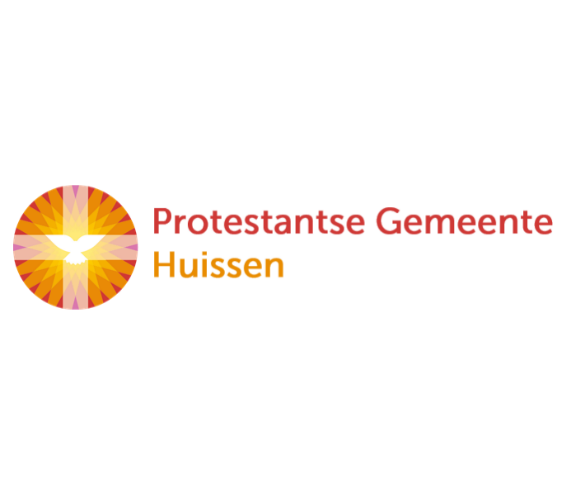 1e zondag van de herfstVredeszondag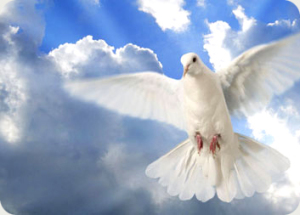 			Voorganger:   Elly Morelissen
			Organist:       Hennie Klaasen Bos - van Zetten
 			Lector           Wilmy Viëtor
 			
                                                        ****************DE  V O O R B E R E I D I N G
De klok luidt – het wordt stil

Welkom en begroeting       Zullen we samen bidden: God,
we zijn bij elkaar
op zoek naar stilte
naar leven en liefde
naar onszelf
naar UGOD 
LAAT UW LICHT OVER ONS OPGAAN
WEES VOOR ONS LIEFDE DIE BLIJFT   drempellied: (2x) 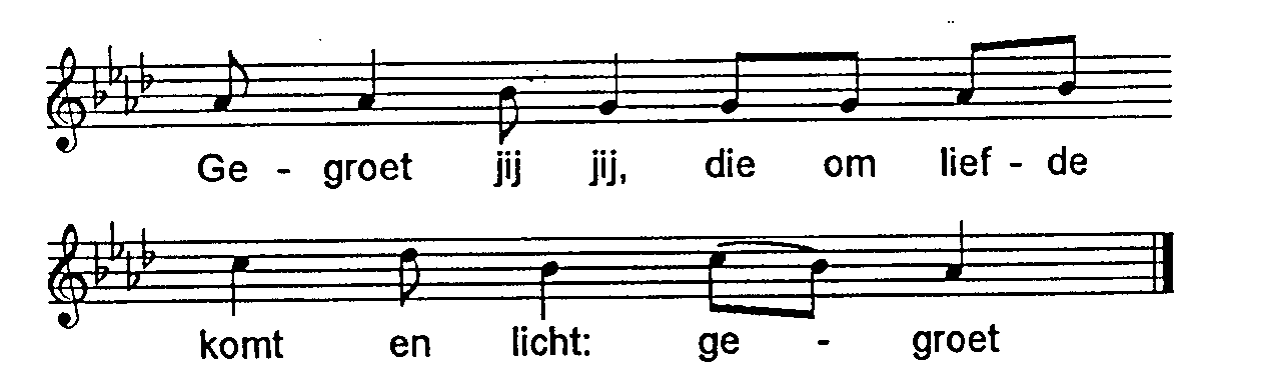 Bemoediging en groet           v:		Ons samenzijn dragen wij op aan de Eeuwige          g: 		GOD VAN VREDE, BRON VAN LEVEN,
v:		die ons verbindt met elkaar en de hele schepping
g: 		DIE ONS VERLANGEN ADEM GEEFT EN ONS 
         VERTROUWEN VOEDT.
v: 		Vrede zij u	g:		DE WERELD ZIJ VREDE	v:		Wij groeten elkaar
g: 		IN DE NAAM VAN DE VADER, DE ZOON			EN DE HEILIGE GEEST. AMEN.Lied: 283 : 1, 2, 3 en 41 In de veelheid van geluidenin het stormen van de tijd,zoeken wij het zachte suizenvan het woord, dat ons verblijdt.2 En van overal gekomen,drinkend uit de ene bron,bidden wij om nieuwe dromen,richten wij ons naar de zon.3 Want wij mensen op de aarderaken van het duister moe.Als uw hart ons niet bewaardesliepen wij ten dode toe.4 Laat uw dauw van vrede dalenin de voren van de tijd.Vat ons samen in de stralenvan uw goedertierenheid.Kyrië-gebed afgewisseld met gezongen: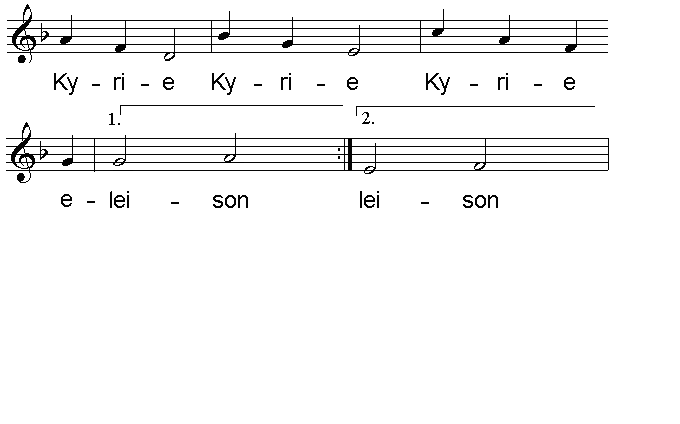 Gloria: 158 B, ‘Een schoot van ontferming is onze God’1 Een schoot van ontferming is onze God.Hij heeft ons gezocht en gezienzoals de opgaande zon aan de hemel.Hij is ons verschenentoen wij in duisternis warenin schaduw van dood.Hij zal onze voeten richtenop de weg van de vrede.DE SCHRIFTENGebedLezingen Deuteronomium 13, 2-6lied: 320 : 1, 2, 3 en 41 Wie oren om te horen heefthoor' naar d' wet die God hem geeft:gij zult geen vreemde godenmaar Mij alleen belijden voortaan.Hoor, Israël, mijn geboden.2 Bemin uw Heer te allen tijd.Dien 'm met alles wat gij zijt.Aanbid Hem in uw daden.Dit is het eerst' en grote gebod,de wil van God, uw Vader.3 – Bied uw naast' de help'nde hand.Spijzig d' armen in uw land,een woning wilt hen geven.Het tweed' gebod is 't eerste gelijk;doe dit, en gij zult leven.4 De macht der liefde is zo groot,geen water blust haar vuren uit,wanneer zij is ontstoken.Nu wil ontbrand'n aan liefdeswoord,God heeft 't tot ons gesproken.Marcus 9, 30-37
Acclamatie: 331 Roep onze namen dat wij U horen,  	dat wij weer ademen, dat wij U levenOverweging 
Stilte MuziekLied: 1001 : 1, 2 en 31 De wijze woorden en het  groot vertoon,de goede sier van goede werken,de ijdelheden op hun pauwentroon,de luchtkastelen van de sterken:al wat hoog staat aangeschrevenzal Gods woord niet overleven;Hij wiens kracht in onze zwakheid woontbeschaamt de ogen van de sterken.2 Zijn woord wil deze wereld omgekeerd:dat lachen zullen zij die wenen,dat wonen zal wie hier geen woonplaats heeft,dat dorst en honger zijn verdwenen –de onvruchtbare zal vruchtbaar zijn,die geen vader was, zal vader zijn;mensen zullen andere mensen zijn,de bierkaai wordt een stad van vrede.3 Wie denken durft, dat deze droom het houdt,een vlam die kwijnt maar niet zal doven,wie zich aan deze dwaasheid toevertrouwt,al komt de onderste steen boven:die zal kreunen onder zorgen,die zal vechten in ’t verborgen,die zal waken tot de morgen dauwt –die zal zijn ogen niet geloven.Collecte: Kerk in Actie; zending Sirië en Pastoraat en Eredienst.Gebeden  - Stil Gebed – Onze Vader (gesproken), met samen gezongen acclamatie: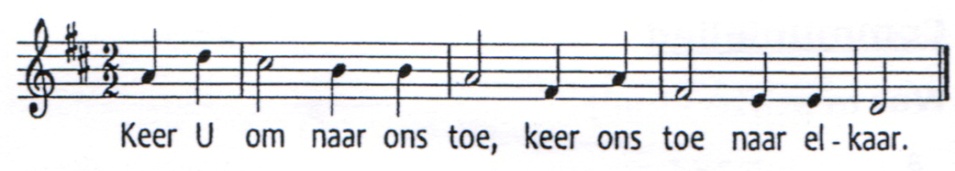 Onze Vader die in de hemel zijt,Uw naam worde geheiligd.Uw koninkrijk kome,Uw wil geschiede, op aarde zoals in de hemel.Geef ons heden ons dagelijks brood.En vergeef ons onze schuldenzoals ook wij onze schuldenaars vergeven.En leid ons niet in verzoeking,maar verlos ons van de boze.Want van U is het koninkrijken de kracht
en de heerlijkheid
in eeuwigheid, AmenSlotlied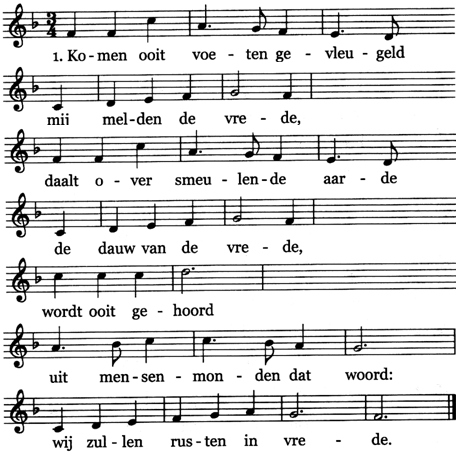 2: Dan zal ik huilen en lachen en drinken en slapen;    dromen van vluchten en doden en huiv'rend ontwaken,    Maar niemand vlucht,    nergens alarm in de lucht,    overal vrede geschapen.3: Dan zal ik zwaaien naar vreemden, zij zullen mij groeten.    Wie was mijn vijand? Ik zal hem in vrede ontmoeten.    Dan zal ik gaan    waar nog geen wegen bestaan-    vrede de weg voor mijn voeten.Vredeslied, 1 x muziek, 1 x samen gezongen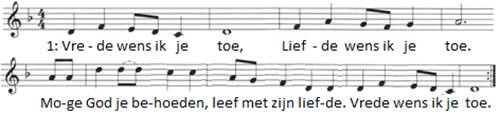 2: Zegen wens ik je toe. liefde wens ik je toe.Dat er mensen zijn met wie je kunt delen. Zegen wens ik je toe.Zegen (samen uitgesproken)Dat de liefde van God onze dagen vultdat het leven van Jezus vrede legt in ons hart en onze handen dat de Geest van Godons blijft bewegen en blijft dragen zo zegene ons de Vader, de Zoon en de Heilige Geest AMEN (samen zingen)* * * * * 
Reacties op de viering zijn welkom in de doos in de hal óf via het adres::    reactieviering@pknhuissen.nl.  
In de werkgroep VIEREN worden deze besproken en wordt  er gekeken hoe we daarmee  onze vieringen kunnen  ‘verbeteren’